การมีส่วนร่วมของผู้บริหารในการปรับปรุง พัฒนา และส่งเสริมหน่วยงานด้านคุณธรรมและความโปร่งใสในการดำเนินการเลือกตั้งสมาชิกสภาเทศบาลและนายกเทศมนตรีตำบลพอกน้อยแสดงการเข้าร่วมกิจกรรม/โครงการ/อบรม/ประชุม ต่างๆ ของผู้บริหารคนปัจจุบัน ในปี พ.ศ. 2564ซึ่งแสดงถึงการให้ความสำคัญกับการปรับปรุง พัฒนา และส่งเสริมหน่วยงานด้านคุณธรรมและความโปร่งใสชื่อ กิจกรรม  ประชุมเตรียมความพร้อมในการปรับปรุง พัฒนา และส่งเสริมหน่วยงานด้านคุณธรรมและความโปร่งใสในการดำเนินการเลือกตั้งสมาชิกสภาเทศบาลและนายกเทศมนตรีตำบลพอกน้อย	เมื่อวันที่ 19 เดือนมีนาคม พ.ศ.2564 ตั้งแต่เวลา 09.00-12.00 น. เป็นต้นไป  นายวนกร รัตนสีหา   ตำแหน่ง ปลัดเทศบาล ปฏิบัติหน้าที่นายกเทศมนตรีตำบลพอกน้อย  อำเภอพรรณานิคม   จังหวัดสกลนคร      เข้าเป็นร่วมเป็นเกียรติในโครงการอำเภอ......ยิ้มเคลื่อนที่ (Amphoey mobile) อำเภอพรรณานิคม   จังหวัดสกลนคร ประจำปีงบประมาณ พ.ศ. 2563 โดยมีวัตถุประสงค์  เพื่อให้เจ้าหน้าที่ของหน่วยงานตระหนักถึงความมีระเบียบวินัย ซื่อสัตย์   สามารถคิดแยกแยะประโยชน์ส่วนตัวและประโยชน์ส่วนรวมได้ เพื่อดำเนินงานตามหลักธรรมาภิบาล และให้ความรู้ความเข้าใจในเรื่องการให้บริการต่างๆ แก่ประชาชนและเจ้าหน้าที่ของหน่วยงานของรัฐ(รูปภาพประกอบ)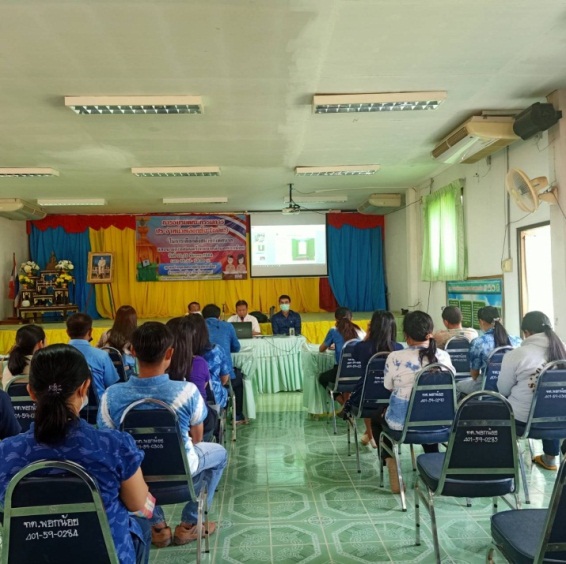 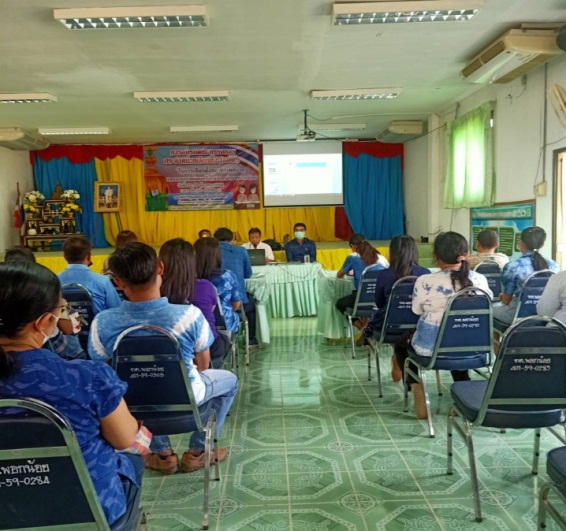 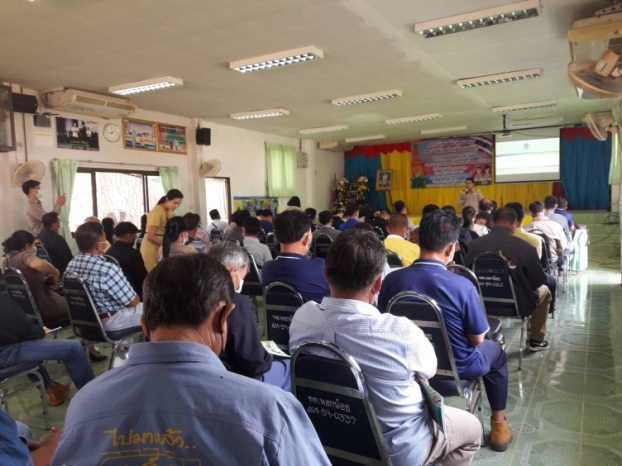 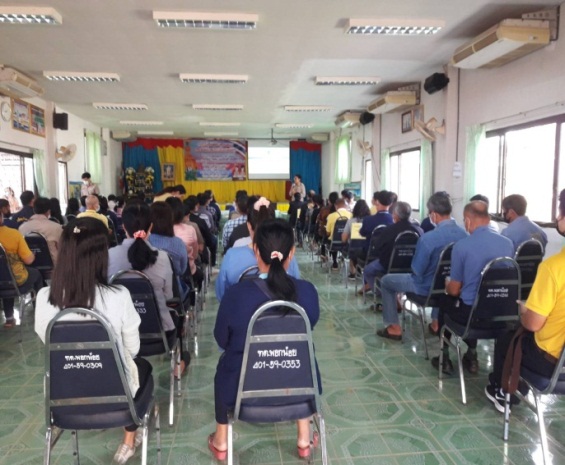 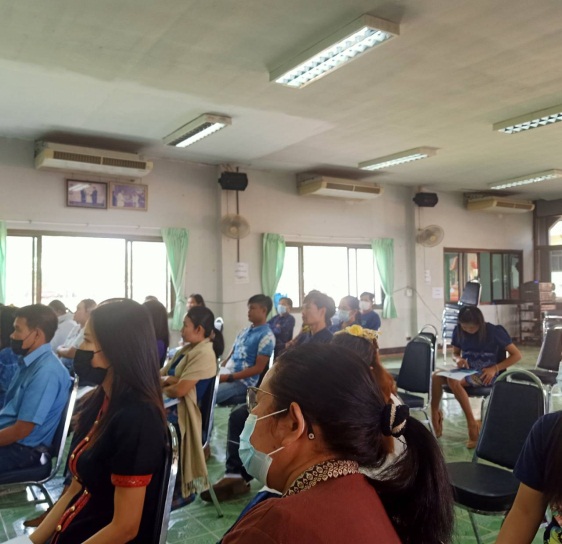 